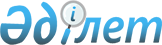 О предоставлении права льготного проезда на городском общественном транспорте (кроме такси) в городе Аксу на 2015 годРешение маслихата города Аксу Павлодарской области от 22 июля 2015 года № 357/47. Зарегистрировано Департаментом юстиции Павлодарской области 11 августа 2015 года № 4653      На основании пункта 4 статьи 8 и подпункта 1) пункта 4 статьи 47 Закона Республики Казахстан от 27 июля 2007 года "Об образовании" Аксуский городской маслихат РЕШИЛ:

      1. Предоставить право льготного проезда на городском общественном транспорте (кроме такси) следующим категориям обучающихся и воспитанников организаций образования очной формы обучения города Аксу, нуждающимся в социальной помощи, в период получения ими образования:

      1) детям-сиротам, детям, оставшимся без попечения родителей;

      2) детям с органиченными возможностями в развитии, инвалидам и инвалидам с детства, детям-инвалидам;

      3) детям из многодетных семей;

      4) детям, находящимся в центрах временной изоляции, адаптации и реабилитации несовершеннолетних;

      5) детям, проживающим в школах-интернатах общего и санаторного типов, интернатах при школах;

      6) детям, воспитывающимся и обучающимся в специализированных интернатных организациях образования для одаренных детей;

      7) воспитанникам интернатных организаций;

      8) детям из семей, имеющих право на получение государственной адресной социальной помощи, а также из семей, не получающих государственную адресную социальную помощь, в которых среднедушевой доход ниже величины прожиточного минимума;

      9) детям, которые по состоянию здоровья в течение длительного времени обучаются по программам начального, основного среднего, общего среднего образования на дому или в организациях, оказывающих стационарную помощь, а также восстановительное лечение и медицинскую реабилитацию.

      2. Контроль за выполнением данного решения возложить на постоянную комиссию по вопросам экономики и бюджета городского маслихата.

      3. Настоящее решение вводится в действие по истечении десяти календарных дней после дня его первого официального опубликования.


					© 2012. РГП на ПХВ «Институт законодательства и правовой информации Республики Казахстан» Министерства юстиции Республики Казахстан
				
      Председатель сессии,

      секретарь городского маслихата

М. Омаргалиев
